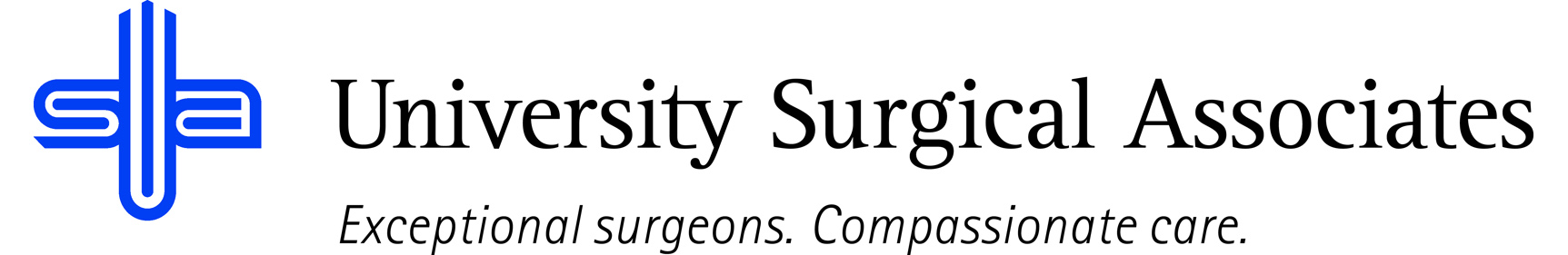 JOB TITLE:		REVENUE CYCLE MANAGER DEPARTMENT:	REVENUE CYCLEREPORTS TO:	CHIEF FINANCIAL OFFICER JOB SUMMARY:	The Revenue Cycle Manager is responsible for managing the revenue cycle to maximize cash flow while maintaining and improving internal and external customer relations. The RCM will also contribute the day-to-day business operations of payor relations, coding and billing/collections for the practice. POSITION ACCOUNTABILITIES:Commitment to perform all job responsibilities in accordance with the philosophy and mission statement of USA. Honest, ethical, professional behavior is a condition of employment.Responsible for developing and overseeing payor relations to include contracting, credentialing, denials, audits and issues related to payments Be a resource for new and current provider contracts as well as review new/proposed provider contracts and make sure they are loaded accurately into the practice management systemNegotiate with payors and make recommendations to management regarding contractsEnsure codes are accurately and sequentially submitted in accordance with government and insurance regulations and performs audits to ensure complianceCommunicate with other clinical staff/provider regarding the required documentation to support codes submitted and ensures accuracy of technology interface (i.e., MD Coder/GW Link)Responsible for oversight of claims submission to insurance companies and ensure proper documentation is provided to maximize collectionsMaintain a working knowledge of insurance to achieve objective of furnishing prompt, accurate information to the correct party to expedite payment of maximum allowable benefits Perform audits/verification of systems utilized to ensure accurate billing practices as it relates to insurance and patient receivablesResponsible for following up with facilities/hospitals on missing data (i.e., operative reports, admission dates, etc.) to appropriately submit claims for maximum collectionReviews current status of patient accounts to identify and resolve billing and processing problems in a timely and efficient manner while maintaining a working relationship with collection agencyMaintains knowledge of and complies with established policies and procedures including government, insurance, and third-party payer regulationsPerforms all other duties as assignedPHYSICAL REQUIREMENTS:The physical requirements listed are representative of those that may be faced by a Revenue Cycle Manager throughout their scope of employment. To conduct this position properly, applicants must be able to complete the following list of physical tasks. Reasonable accommodation will be available for those individuals with disabilities, and are not able to complete the following tasks.Sitting for prolonged periods of timeBending and reachingSpecific vision abilities required by this job include close vision, distance vision, and ability to adjust focus as neededQUALIFICATIONS:BS in Business Management, Healthcare Administration or related field of study  Minimum of 5 years’ experience in medical insurance billingMinimum of 3 years’ experience in a supervisory roleWorking knowledge of regulatory requirements pertaining to health care operations and their impact on operationsStrong problem-solving skills and ability to make and communicate decisions with a significant attention to detail Working knowledge of coding and billing Experience with physician credentialing process is preferred The above duties are intended to describe the general nature and level of work performed. They are not intended to be an exhaustive list of all responsibilities, duties, and skills required of an employee so classified.University Surgical Associates is an at will employer. Your employment with University Surgical Associates is for an indefinite period of time and it is subject to termination by you or University Surgical Associates with or without cause, with or without notice, and at any timeEmployee Signature:							Date:Supervisor Signature:							Date: